Инструкция по отключению оприходования товаров на Вирутальный склад (далее – ВС) (по товарам без признака «Ведение ВС») Для изменения настроек на веб-портале ИС ЭСФ в личном кабинете пользователя под нужным профайлом необходимо перейти в меню Настройки – Прием данных на ВС.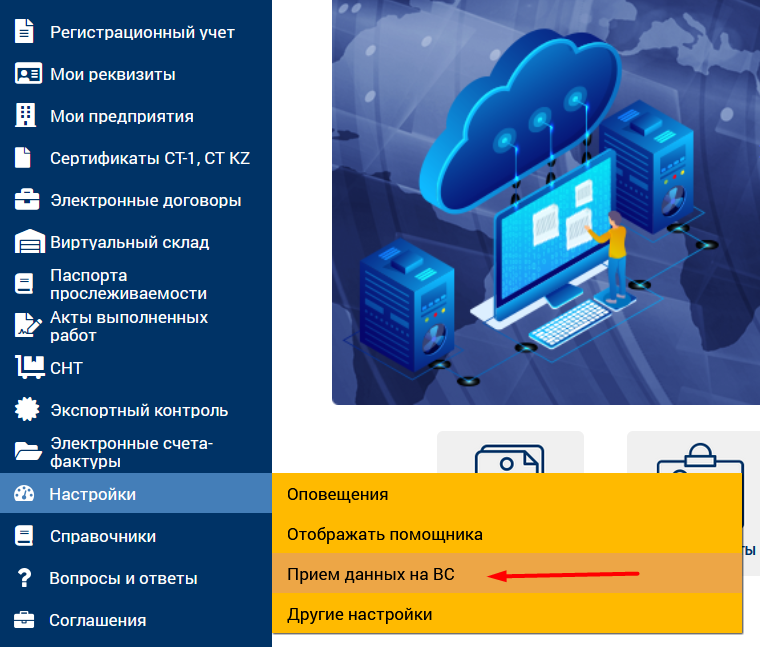 На странице «Настройка приема данных на ВС» имеются опции по переключению настройки переноса всех товаров на ВС с ЗВТ/ДТ или импортной СНТ с признаком 7.1 Ввоз товара на территорию РК (Импорт), либо переноса товаров на ВС, по которым имеются обязательства по оформлению СНТ. По умолчанию в Настройках стоит опция переноса всех товаров на ВС.Для изменения опции необходимо выбрать нужную настройку и подписать ЭЦП ключом.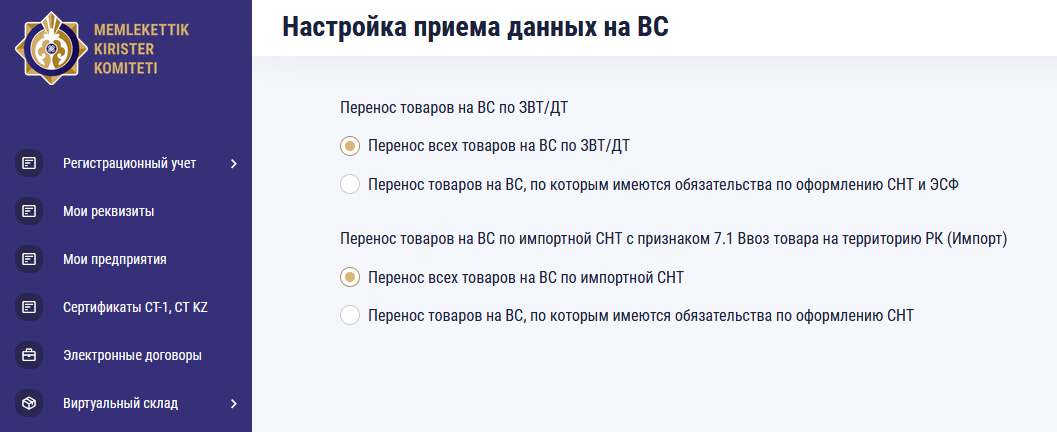 Настройка переноса товаров на ВС по ЗВТ/ДТ, по которым имеются обязательства по оформлению СНТ:При поступлении ЗВТ/ДТ система автоматически оприходует только товары с кодами ТНВЭД, по которым имеются обязательства по оформлению СНТ. При этом товары с кодами ТНВЭД, по которым отсутствуют обязательства по оформлению СНТ на ВС поступать не будут. Настройка переноса товаров на ВС по импортной СНТ с признаком 7.1 Ввоз товара на территорию РК (Импорт), по которым имеются обязательства по оформлению СНТ:При поступлении импортной СНТ система автоматически оприходует только товары с кодами ТНВЭД, по которым имеются обязательства по оформлению СНТ. При этом товары с кодами ТНВЭД, по которым отсутствуют обязательства по дальнейшему оформлению СНТ на ВС поступать не будут.С детальной информацией по работе данного функционала можно ознакомиться в руководстве пользователя на сайте КГД https://kgd.gov.kz/ru/content/dokumenty-po-esf-1.В связи с изменением перечня товаров, на которые распространяется обязанность по оформлению СНТ с товарами виртуального склада, рекомендуем уже сейчас:по товарам, у которых не будет обязательств с 1 апреля по оформлению СНТ на реализацию внутри РК, осуществлять выписку ЭСФ с признаком NON SNT. изменить настройки прихода товара на ВС, в части переноса на ВС только тех товаров, по которым имеются обязательства по оформлению СНТ.ВҚ-да тауарларды кіріске алуды өшіру жөніндегі Нұсқаулық(ВҚ белгісі жоқ тауарлар бойынша)Пайдаланушының жеке кабинетіндегі ЭШФ АЖ веб-порталындағы параметрлерді өзгерту үшін қажетті профиль астында ВҚ – дағы деректерді қабылдау-Орнату мәзіріне өту қажет.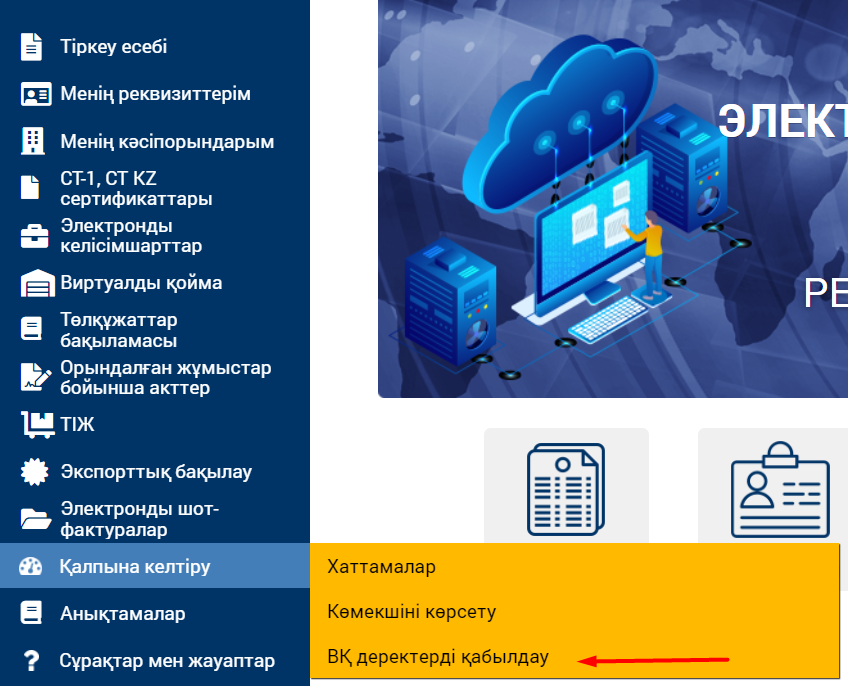 "ВҚ-да деректерді қабылдауды баптау" бетінде тауарды ҚР аумағына әкелу (Импорт) белгісі бар барлық тауарларды ВҚ-ға ТШТӨ/ТД-дан немесе импорттық ТІЖ-ден көшіру немесе ТІЖ ресімдеу бойынша міндеттемелері бар тауарларды ВҚ-ға көшіру Орнату мәзірі бойынша опциялар бар. Әдепкі бойынша, Орнату мәзірінде барлық тауарларды ВҚ-ға көшіру опциясы бар.Опцияны өзгерту үшін қажетті параметрді таңдап, ЭЦҚ кілтпен қол қою керек.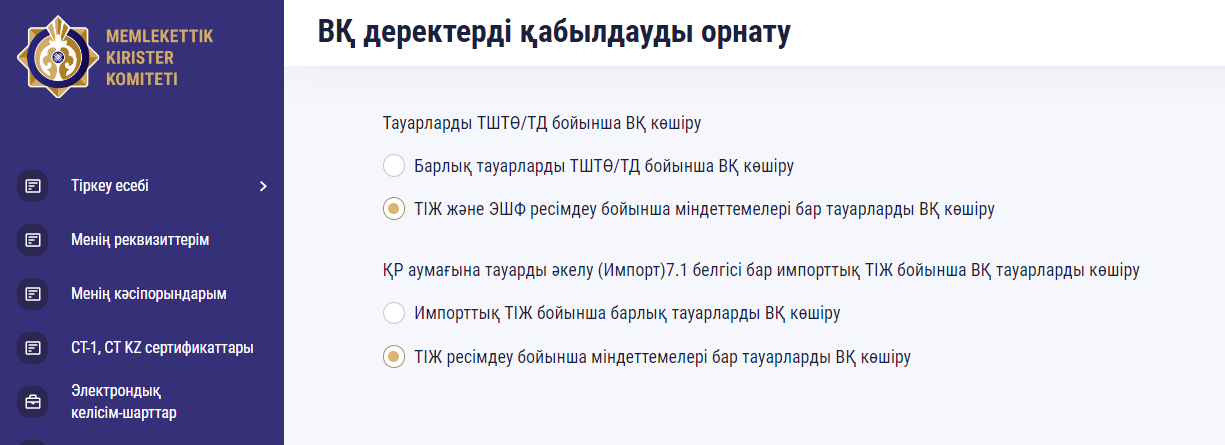 1. ТІЖ-ді ресімдеу бойынша міндеттемелері бар тауарларды ТШТӨ/ТД бойынша ВҚ - ға ауыстыруды баптау:-ТШТӨ/ТД түскен кезде жүйе автоматты түрде СЭҚ ТН кодтары бар тауарларға ғана келеді, олар бойынша ТІЖ ресімдеу бойынша міндеттемелер бар. -Бұл ретте СЭҚ ТН кодтары бар, олар бойынша ВҚ ТІЖ ресімдеу бойынша міндеттемелері жоқ тауарлар түспейді.1. 7.1 белгісі бар тауарларды ҚР аумағына әкелу (Импорт) белгісі бар импорттық ТІЖ бойынша ВҚ-ға тауарларды тасымалдауды баптау, олар бойынша ТІЖ ресімдеу бойынша міндеттемелер бар:-Импорттық ТІЖ түскен кезде жүйе ТІЖ ресімдеу бойынша міндеттемелері бар СЭҚ ТН кодтары бар тауарларға ғана автоматты түрде келеді. Бұл ретте СЭҚ ТН кодтары бар, олар бойынша ВҚ ТІЖ-ді одан әрі ресімдеу бойынша міндеттемелері жоқ тауарлар түспейді.Осы функционалдың жұмысы туралы толық ақпаратпен МКК https://kgd.gov.kz/ru/content/dokumenty-po-esf-1 сайтындағы пайдаланушы нұсқаулығынан танысуға болады.Виртуалды қойма тауарларымен ТІЖ ресімдеу жөніндегі міндеттемесі қолданылатын тауарлар тізбесінің өзгеруіне байланысты, қазірден бастап ұсынамыз:1 сәуірден бастап ҚР ішінде сатуға арналған міндеттемелері болмайтын тауарларға ТІЖ ресімдеу бойынша тауарларға NON SNT белгісі бар ЭШФ жазып беруді жүзеге асырады.Тауардың ВҚ келудің орнатуы, ВҚ тек ТІЖ ресімдеу бойынша міндеттемелері бар тауарларды көшіру бөлігінде өзгерту.